БОЙОРО3                                 РАСПОРЯЖЕНИЕ «28» март   2019  й.                       №  6                       «28» марта 2019 г.  В  целях улучшения  санитарно-экологического  состояния  и благоустройства  территорий  населенных  пунктов сельского  поселения Ибраевский  сельсовет муниципального района  Альшеевский  район   Республики Башкортостан,   согласно распоряжению Правительства Республики Башкортостан   от 25.03.2019 г. № 224-р  распоряжаюсь:Провести в период  с 06 апреля  по 11  мая  2019 г. общереспубликанские  экологические субботники  по  очистке,     благоустройству  и озеленению территорий  населенных пунктов.Утвердить прилагаемый план мероприятий по проведению общереспубликанского  экологического субботника.Рекомендовать  населению,  учреждениям  и  организациям всех  форм  собственности:- организовать  работу по  приведению в надлежащий  порядок рабочих  мест, производственных  помещений, общественных  и жилых  зданий, дворов, улиц, дорог, территорий  населенных  пунктов,  закрепленных за   учреждениями  и  организациями;- Старшим  многоквартирных домов организовать проведение субботников по санитарной очистке дворовых и придомовых территорий, провести  работу с населением по их организации- Владельцам частных жилых домов обеспечить уборку придомовой территории, убрать с проезжей части улиц, газонов,   строительные и другие материалы, иной скопившийся мусор.3. Контроль  за  выполнением  настоящего  распоряжения  оставляю за собой.Глава  сельского поселения                        Сафина Г.Х.Приложениек распоряжению сельского поселения Ибраевский сельсовет от 28.03.2019 № 8План мероприятий общереспубликанского экологического субботника   на территории    сельского поселения с 6 апреля по 11 мая 2019 года.БАШ3ОРТОСТАН  РЕСПУБЛИКАҺЫӘЛШӘЙ РАЙОНЫМУНИЦИПАЛЬ РАЙОНЫНЫҢИБРАЙ  АУЫЛ СОВЕТЫАУЫЛ БИЛӘМӘҺЕХАКИМИӘТЕ(БАШ3ОРТОСТАН  РЕСПУБЛИКАҺЫӘЛШӘЙ РАЙОНЫИБРАЙ АУЫЛ СОВЕТЫ)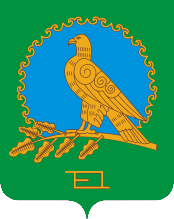           АДМИНИСТРАЦИЯСЕЛЬСКОГО ПОСЕЛЕНИЯИБРАЕВСКИЙ СЕЛЬСОВЕТМУНИЦИПАЛЬНОГО РАЙОНААЛЬШЕЕВСКИЙ РАЙОНРЕСПУБЛИКИ БАШКОРТОСТАН(ИБРАЕВСКИЙ СЕЛЬСОВЕТАЛЬШЕЕВСКОГО  РАЙОНАРЕСПУБЛИКИ БАШКОРТОСТАН)№Наименование мероприятийСроки выполненияОтветственные1Организация субботников по уборке территории6 апреля – 11 маяРуководители организаций, предприятийАдминистрация СП2Выявление несанкционированных свалокВ течение всего периодаАдминистрация СП3Ликвидация несанкционированных свалокВ течение всего периодаАдминистрация СП4Проведение работ по благоустройству территорииВ течение всего периодаРуководители организаций, предприятийАдминистрация СП5Благоустройство территорий памятника   и  мест захороненийДо 11  маяАдминистрация СП, Руководители учреждений, население6Организация разъяснительной работы с населениемВ течение всего периодаАдминистрация СП